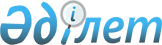 "2018-2020 жылдарға арналған Меркі ауданы ауылдық округтерінің бюджеттері туралы" Меркі аудандық мәслихатының 2017 жылғы 25 желтоқсандағы №23-2 шешіміне өзгерістер енгізу туралыЖамбыл облысы Меркі аудандық мәслихатының 2018 жылғы 28 мамырдағы № 29-2 шешімі. Жамбыл облысы Әділет департаментінде 2018 жылғы 1 маусымда № 3845 болып тіркелді
      РҚАО-ның ескертпесі.

      Құжаттың мәтінінде тұпнұсқаның пунктуациясы мен орфографиясы сақталған. 
      Қазақстан Республикасының 2008 жылғы 4 желтоқсандағы Бюджет Кодексінің 109-1 бабына, "Қазақстан Республикасындағы жергілікті мемлекеттік басқару және өзін-өзі басқару туралы"Қазақстан Республикасының 2001 жылғы 23 қаңтардағы Заңының 6 бабына және "2018-2020 жылдарға арналған аудандық бюджет туралы" Меркі ауданы мәслихатының 2017 жылғы 21 желтоқсандағы №22-3 шешіміне өзгерістер енгізу туралы" Меркі аудандық мәслихатының 2018 жылдың 22 мамырындағы №28-4 шешімі (Нормативтік құқықтық актілерді мемлекеттік тіркеу тізілімінде №3824 болып тіркелген) негізінде аудандық мәслихат ШЕШІМ ҚАБЫЛДАДЫ:
      1. "2018-2020 жылдарға арналған "Меркі ауданы ауылдық округтерінің бюджеттері туралы" Меркі аудандық мәслихатының 2017 жылғы 25 желтоқсандағы №23-2 шешіміне (Нормативтік құқықтық актілерді мемлекеттік тіркеу тізілімінде №3652 болып тіркелген) келесі өзгерістер енгізілсін:
      1 тармақта:
      1.1 Ақтоған ауылдық округі бойынша:
      1) тармақшада:
      "62677" сандары "76477" сандарымен ауыстырылсын;
      "2738" сандары "2938" сандарымен ауыстырылсын;
      "59231" сандары "72831" сандарымен ауыстырылсын;
      2) тармақшада:
      "62677" сандары "76477" сандарымен ауыстырылсын.
      1.2 Жамбыл ауылдық округі бойынша:
      1) тармақшада:
      "136255" сандары "138181" сандарымен ауыстырылсын;
      "14065" сандары "15524" сандарымен ауыстырылсын;
      "112975" сандары "113442" сандарымен ауыстырылсын;
      2) тармақшада:
      "136255" сандары "138181" сандарымен ауыстырылсын.
      1.3 Меркі ауылдық округі бойынша:
      1) тармақшада:
      "420996" сандары "400506" сандарымен ауыстырылсын;
      "58392" сандары "71932" сандарымен ауыстырылсын;
      "349057" сандары "315027" сандарымен ауыстырылсын;
      2) тармақшада:
      "420996" сандары "400506" сандарымен ауыстырылсын.
      1.4 Сарымолдаев ауылдық округі бойынша:
      1) тармақшада:
      "147993" сандары "150485" сандарымен ауыстырылсын;
      "14932" сандары "15607" сандарымен ауыстырылсын;
      "126268" сандары "128085" сандарымен ауыстырылсын;
      2) тармақшада:
      "147993" сандары "150485" сандарымен ауыстырылсын.
      1.5 Ойтал ауылдық округі бойынша:
      1) тармақшада:
      "94043" сандары "94360" сандарымен ауыстырылсын;
      "16586" сандары "18118" сандарымен ауыстырылсын;
      "69492" сандары "68277" сандарымен ауыстырылсын;
      2) тармақшада:
      "940043" сандары "94360" сандарымен ауыстырылсын.
      1.6 Т.Рысқұлов ауылдық округі бойынша:
      1) тармақшада:
      "39747" сандары "39989" сандарымен ауыстырылсын;
      "4100" сандары "4300" сандарымен ауыстырылсын;
      "35454" сандары "35496" сандарымен ауыстырылсын;
      2) тармақшада:
      "39747" сандары "39989" сандарымен ауыстырылсын.
      1.7 Тәтті ауылдық округі бойынша:
      1) тармақшада:
      "56627" сандары "57008" сандарымен ауыстырылсын;
      "3100" сандары "3380" сандарымен ауыстырылсын;
      "53527" сандары "53628" сандарымен ауыстырылсын;
      2) тармақшада:
      "56627" сандары "57008" сандарымен ауыстырылсын.
      1.8 Ақарал ауылдық округі бойынша:
      1) тармақшада:
      "43483" сандары "44398" сандарымен ауыстырылсын;
      "1773" сандары "2073" сандарымен ауыстырылсын;
      "41226" сандары "41841" сандарымен ауыстырылсын;
      2) тармақшада:
      "43483" сандары "44398" сандарымен ауыстырылсын.
      1.9 Сұрат ауылдық округі бойынша:
      1) тармақшада:
      "46951" сандары "48165" сандарымен ауыстырылсын;
      "43664" сандары "44878" сандарымен ауыстырылсын;
      2) тармақшада:
      "46951" сандары "48165" сандарымен ауыстырылсын.
      1.10 Жаңатоған ауылдық округі бойынша:
      1) тармақшада:
      "48670" сандары "48975" сандарымен ауыстырылсын;
      "3448" сандары "3648" сандарымен ауыстырылсын;
      "45140" сандары "45245" сандарымен ауыстырылсын;
      2) тармақшада:
      "48670" сандары "48975" сандарымен ауыстырылсын.
      1.11 Андас батыр ауылдық округі бойынша:
      1) тармақшада:
      "57310" сандары "58271" сандарымен ауыстырылсын;
      "9270" сандары "10005" сандарымен ауыстырылсын;
      "45643" сандары "45869" сандарымен ауыстырылсын;
      2) тармақшада:
      "57310" сандары "58271" сандарымен ауыстырылсын.
      1.12 Кеңес ауылдық округі бойынша:
      1) тармақшада:
      "26769" сандары "28931" сандарымен ауыстырылсын;
      "1956" сандары "2156" сандарымен ауыстырылсын;
      "22548" сандары "24510" сандарымен ауыстырылсын;
      2) тармақшада:
      "26769" сандары "28931" сандарымен ауыстырылсын.
      1.13 Ақермен ауылдық округі бойынша:
      1) тармақшада:
      "52127" сандары "59289" сандарымен ауыстырылсын;
      "4400" сандары "4615" сандарымен ауыстырылсын;
      "47155" сандары "54102" сандарымен ауыстырылсын;
      2) тармақшада:
      "52127" сандары "59289" сандарымен ауыстырылсын.
      Аталған шешімнің 1-13 қосымшалары осы шешімнің 1-13 қосымшаларына сәйкес жаңа редакцияда мазмұндалсын.
      2. Осы шешімнің орындалуына бақылау алтыншы шақырылған аудандық мәслихаттың әлеуметтік –экономикалық, қаржы, бюджет пен салық және жергілікті өзін-өзі басқару, индустриялық-инновациялық даму мәселелері жөніндегі тұрақты комиссиясына жүктелсін.
      3. Осы шешім әділет органдарында мемлекеттік тіркеуден өткен күннен бастап күшіне енеді және 2018 жылдың 1 қаңтарынан қолданысқа енгізіледі. 2018 жылға арналған Ақтоған ауылдық округінің бюджеті 2018 жылға арналған Жамбыл ауылдық округінің бюджеті 2018 жылға арналған Меркі ауылдық округінің бюджеті 2018 жылға арналған Сарымолдаев ауылдық округінің бюджеті 2018 жылға арналған Ойтал ауылдық округінің бюджеті 2018 жылға арналған Т.Рысқұлов ауылдық округінің бюджеті 2018 жылға арналған Тәтті ауылдық округінің бюджеті 2018 жылға арналған Ақарал ауылдық округінің бюджеті 2018 жылға арналған Сұрат ауылдық округінің бюджеті 2018 жылға арналған Жаңатоған ауылдық округінің бюджеті
      2018 жылға арналған Андас батыр ауылдық округінің бюджеті 2018 жылға арналған Кеңес ауылдық округінің бюджеті 2018 жылға арналған Ақермен ауылдық округінің бюджеті
					© 2012. Қазақстан Республикасы Әділет министрлігінің «Қазақстан Республикасының Заңнама және құқықтық ақпарат институты» ШЖҚ РМК
				
      Аудандық мәслихат

 Аудандық мәслихат

      сессиясының төрағасы 

хатшысы

      А. Алтынбаев

І. Ахметжанов
Меркі аудандық мәслихатының
2018 жылғы 25 мамырындағы
№29-2 шешіміне 1 қосымшаМеркі аудандық мәслихатының
2017 жылғы 25 желтоқсандағы
№23-2 шешіміне 1 қосымша
Санаты
Санаты
Санаты
Санаты
Сомасы, мың теңге
Сыныбы
Сыныбы
Сыныбы
Сомасы, мың теңге
Ішкі сыныбы
Ішкі сыныбы
Сомасы, мың теңге
Атауы
1
1
1
2
3
1. КІРІСТЕР
76477
1
Салықтық түсімдер
2938
О1
Табыс салығы
600
2
Жеке табыс салығы
600
О4
Меншікке салынатын салықтар
2338
1
Мүлікке салынатын салықтар
273
3
Жер салығы
305
4
Көлік құралдарына салынатын салық
1760
2
Салықтық емес түсімдер
708
О6
Өзге де салықтық емес түсімдер
708
1
Өзге де салықтық емес түсiмдер
708
4
Трансферттердің түсімдері
72831
О2
Мемлекеттік басқарудың жоғары тұрған органдарынан түсетін трансферттер
72831
3
Аудандық бюджеттен түсетін трансферттер
72831
Функционалдық топ
Функционалдық топ
Функционалдық топ
Функционалдық топ
Сомасы, мың теңге
Бюджеттік бағдарламалардың әкімшісі
Бюджеттік бағдарламалардың әкімшісі
Бюджеттік бағдарламалардың әкімшісі
Сомасы, мың теңге
Бағдарлама
Бағдарлама
Атауы
1
1
1
2
3
2. ШЫҒЫНДАР
76477
01
Жалпы сипаттағы мемлекеттiк қызметтер
22975
124
Аудандық маңызы бар қала, ауыл, кент, ауылдық округ әкімінің аппараты
22975
001
Аудандық маңызы бар қала, ауыл, кент, ауылдық округ әкімінің қызметін қамтамасыз ету жөніндегі қызметтер
22725
022
Мемлекеттік органның күрделі шығыстары
250
04
Бiлiм беру
17588
124
Аудандық маңызы бар қала, ауыл, кент, ауылдық округ әкімінің аппараты
17588
004
Мектепке дейінгі тәрбиелеу және оқыту және мектепке дейінгі тәрбиелеу және оқыту ұйымдарында медициналық қызмет көрсетуді ұйымдастыру
13548
005
Ауылдық жерлерде оқушыларды жақын жердегі мектепке дейін тегін алып баруды және одан алып қайтуды ұйымдастыру
4040
07
Тұрғын үй-коммуналдық шаруашылық
27461
124
Аудандық маңызы бар қала, ауыл, кент, ауылдық округ әкімінің аппараты
27461
014
Елдi мекендердi сумен жабдықтауды ұйымдастыру
217
008
Елді мекендердегі көшелерді жарықтандыру
3000
009
Елді мекендерді санитариясын қамтамасыз ету
1708
011
Елді мекендерді абаттандыру мен көгалдандыру
22536
08
Мәдениет, спорт, туризм және ақпараттық кеңiстiк
5279
124
Аудандық маңызы бар қала, ауыл, кент, ауылдық округ әкімінің аппараты
5279
006
Жергілікті деңгейде мәдени-демалыс жұмысын қолдау
5279
13
Басқалар
3174
124
Аудандық маңызы бар қала, ауыл, кент, ауылдық округ әкімінің аппараты
3174
040
Өңірлерді дамытудың 2020 жылға дейінгі бағдарламасы шеңберінде өңірлерді экономикалық дамытуға жәрдемдесу бойынша шараларды іске асыруға ауылдық елді мекендерді жайластыруды шешуге арналған іс-шараларды іске асыру
3174
Бюджеттік кредиттер
0
Функционалдық топ
Функционалдық топ
Функционалдық топ
Функционалдық топ
Функционалдық топ
Бюджеттік бағдарламалардың әкімшісі
Бюджеттік бағдарламалардың әкімшісі
Бюджеттік бағдарламалардың әкімшісі
Бюджеттік бағдарламалардың әкімшісі
Бағдарлама
Бағдарлама
Бағдарлама
Бюджеттік кредиттерді өтеу
0
Санаты
Санаты
Санаты
Санаты
Санаты
Сыныбы
Сыныбы
Сыныбы
Сыныбы
Ішкі сыныбы
Ішкі сыныбы
Ішкі сыныбы
5
Бюджеттік кредиттерді өтеу
0
01
Бюджеттік кредиттерді өтеу
0
1
Мемлекеттік бюджеттен берілген бюджеттік кредиттерді өтеу
0
4. Қаржы активтерімен жасалатын операциялар бойынша сальдо
0
Қаржы активтерін сатып алу
0
Мемлекеттік қаржылық активтерін сатудан түскен түсімдер
0
5. Бюджет тапшылығы (профициті)
0
6. Бюджет тапшылығын қаржыландыру (профицитін пайдалану)
0
7
Қарыздар түсімі
0
01
Мемлекеттік ішкі қарыздар
0
2
Қарыз алу келісім шарттары
0
16
Қарыздар түсімі
0
124
Қаладағы аудан, аудандық маңызы бар қала, кент, ауыл, ауылдық округ әкімінің аппараты
0
056
Аудандық маңызы бар қала, ауыл, кент, ауылдық округ әкімі аппаратының жоғарғы тұрған бюджет алдындағы борышын өтеу
0
Бюджет қаражатының пайдаланылатын қалдықтары
0Меркі аудандық мәслихатының
2018 жылғы 25 мамырындағы
№29-2 шешіміне 2 қосымшаМеркі аудандық мәслихатының
2017 жылғы 25 желтоқсандағы
№23-2 шешіміне 2 қосымша
Санаты
Санаты
Санаты
Санаты
Сомасы, мың теңге
Сыныбы
Сыныбы
Сыныбы
Сомасы, мың теңге
Ішкі сыныбы
Ішкі сыныбы
Атауы
1
1
1
2
3
1. КІРІСТЕР
138181
1
Салықтық түсімдер
15524
О1
Табыс салығы
3155
2
Жеке табыс салығы
3155
О4
Меншікке салынатын салықтар
12369
1
Мүлікке салынатын салықтар
750
3
Жер салығы
790
4
Көлік құралдарына салынатын салық
10829
2
Салықтық емес түсімдер
9215
О6
Өзге де салықтық емес түсімдер
9215
1
Өзге де салықтық емес түсiмдер
9215
4
Трансферттердің түсімдері
113442
О2
Мемлекеттік басқарудың жоғары тұрған органдарынан түсетін трансферттер
113442
3
Аудандық бюджеттен түсетін трансферттер
113442
Функционалдық топ
Функционалдық топ
Функционалдық топ
Функционалдық топ
Сомасы, мың теңге
Бюджеттік бағдарламалардың әкімшісі
Бюджеттік бағдарламалардың әкімшісі
Бюджеттік бағдарламалардың әкімшісі
Сомасы, мың теңге
Бағдарлама
Бағдарлама
Атауы
1
2
3
2. ШЫҒЫНДАР
138181
01
Жалпы сипаттағы мемлекеттiк қызметтер 
29768
124
Аудандық маңызы бар қала, ауыл, кент, ауылдық округ әкімінің аппараты 
29768
001
Аудандық маңызы бар қала, ауыл, кент, ауылдық округ әкімінің қызметін қамтамасыз ету жөніндегі қызметтер
28515
022
Мемлекеттік органның күрделі шығыстары
1253
04
Бiлiм беру
61926
124
Аудандық маңызы бар қала, ауыл, кент, ауылдық округ әкімінің аппараты 
61926
004
Мектепке дейінгі тәрбиелеу және оқыту және мектепке дейінгі тәрбиелеу және оқыту ұйымдарында медициналық қызмет көрсетуді ұйымдастыру
61926
07
Тұрғын үй-коммуналдық шаруашылық 
21244
124
Аудандық маңызы бар қала, ауыл, кент, ауылдық округ әкімінің аппараты 
21244
008
Елді мекендердегі көшелерді жарықтандыру
3800
009
Елді мекендерді санитариясын қамтамасыз ету
1200
011
Елді мекендерді абаттандыру мен көгалдандыру
16244
12
Көлiк және коммуникация
15743
124
Аудандық маңызы бар қала, ауыл, кент, ауылдық округ әкімінің аппараты 
15743
045
Аудандық маңызы бар қалаларда, ауылдарда, кенттерде, ауылдық округтерде автомобиль жолдарын күрделі және орташа жөндеу
15743
13
Басқалар
9500
124
Аудандық маңызы бар қала, ауыл, кент, ауылдық округ әкімінің аппараты 
9500
040
Өңірлерді дамытудың 2020 жылға дейінгі бағдарламасы шеңберінде өңірлерді экономикалық дамытуға жәрдемдесу бойынша шараларды іске асыруға ауылдық елді мекендерді жайластыруды шешуге арналған іс-шараларды іске асыру
9500
3. Таза бюджеттік кредит беру
0
Функционалдық топ
Функционалдық топ
Функционалдық топ
Функционалдық топ
Бюджеттік бағдарламалардың әкімшісі
Бюджеттік бағдарламалардың әкімшісі
Бюджеттік бағдарламалардың әкімшісі
Бюджеттік бағдарламалардың әкімшісі
Бағдарлама
Бағдарлама
Бағдарлама
Бюджеттік кредиттерді өтеу
0
Санаты
Санаты
Санаты
Санаты
Сыныбы
Сыныбы
Сыныбы
Ішкі сыныбы 
Ішкі сыныбы 
Ішкі сыныбы 
5
Бюджеттік кредиттерді өтеу
0
01
Бюджеттік кредиттерді өтеу
0
1
Мемлекеттік бюджеттен берілген бюджеттік кредиттерді өтеу
0
4. Қаржы активтерімен жасалатын операциялар бойынша сальдо
0
Қаржы активтерін сатып алу
0
Мемлекеттік қаржылық активтерін сатудан түскен түсімдер
0
5. Бюджет тапшылығы (профициті)
0
6. Бюджет тапшылығын қаржыландыру (профицитін пайдалану)
0
7
Қарыздар түсімі
0
01
Мемлекеттік ішкі қарыздар
0
2
Қарыз алу келісім шарттары
0
16
Қарыздар түсімі
0
124
Қаладағы аудан, аудандық маңызы бар қала, кент, ауыл, ауылдық округ әкімінің аппараты
0
056
Аудандық маңызы бар қала, ауыл, кент, ауылдық округ әкімі аппаратының жоғарғы тұрған бюджет алдындағы борышын өтеу
0
Бюджет қаражатының пайдаланылатын қалдықтары
0Меркі аудандық мәслихатының
2018 жылғы 25 мамырындағы
№29-2 шешіміне 3 қосымшаМеркі аудандық мәслихатының
2017 жылғы 25 желтоқсандағы
№23-2 шешіміне 3 қосымша
Санаты
Санаты
Санаты
Санаты
Сомасы, мың теңге
Сыныбы
Сыныбы
Сыныбы
Сомасы, мың теңге
Ішкі сыныбы
Ішкі сыныбы
Атауы
1
2
3
1. КІРІСТЕР
400506
1
Салықтық түсімдер
71932
О1
Табыс салығы 
18487
2
Жеке табыс салығы
18487
О4
Меншікке салынатын салықтар
53445
1
Мүлікке салынатын салықтар
1286
3
Жер салығы
2940
4
Көлік құралдарына салынатын салық
49219
2
Салықтық емес түсімдер
13547
О6
Өзге де салықтық емес түсімдер
13547
1
Өзге де салықтық емес түсiмдер
13547
4
Трансферттердің түсімдері
315027
О2
Мемлекеттік басқарудың жоғары тұрған органдарынан түсетін трансферттер
315027
3
Аудандық бюджеттен түсетін трансферттер
315027
Функционалдық топ
Функционалдық топ
Функционалдық топ
Функционалдық топ
Функционалдық топ
Сомасы, мың теңге
Бюджеттік бағдарламалардың әкімшісі
Бюджеттік бағдарламалардың әкімшісі
Бюджеттік бағдарламалардың әкімшісі
Бюджеттік бағдарламалардың әкімшісі
Сомасы, мың теңге
Бағдарлама
Бағдарлама
Атауы
1
2
3
2. ШЫҒЫНДАР
400506
01
Жалпы сипаттағы мемлекеттiк қызметтер 
32316
124
124
Аудандық маңызы бар қала, ауыл, кент, ауылдық округ әкімінің аппараты 
32316
001
Аудандық маңызы бар қала, ауыл, кент, ауылдық округ әкімінің қызметін қамтамасыз ету жөніндегі қызметтер
31456
022
Мемлекеттік органның күрделі шығыстары
860
04
Бiлiм беру
159151
124
124
Аудандық маңызы бар қала, ауыл, кент, ауылдық округ әкімінің аппараты 
159151
004
Мектепке дейінгі тәрбиелеу және оқыту және мектепке дейінгі тәрбиелеу және оқыту ұйымдарында медициналық қызмет көрсетуді ұйымдастыру
157055
005
Ауылдық жерлерде оқушыларды жақын жердегі мектепке дейін тегін алып баруды және одан алып қайтуды ұйымдастыру
2096
07
Тұрғын үй-коммуналдық шаруашылық 
73864
124
124
Аудандық маңызы бар қала, ауыл, кент, ауылдық округ әкімінің аппараты 
73864
008
Елді мекендердегі көшелерді жарықтандыру
52677
009
Елді мекендерді санитариясын қамтамасыз ету
5000
010
Жерлеу орынындарын ұстау және туыстары жоқ адамдарды жерлеу үшін
400
011
Елді мекендерді абаттандыру мен көгалдандыру
9587
014
Елді мекендерді сумен жабдықтауды ұйымдастыру
6200
08
Мәдениет, спорт, туризм және ақпараттық кеңiстiк
2753
124
124
Аудандық маңызы бар қала, ауыл, кент, ауылдық округ әкімінің аппараты 
2753
006
Жергілікті деңгейде мәдени-демалыс жұмысын қолдау
2153
028
Жергілікті деңгейде дене шынықтыру – сауықтыру және спорттық іс-шараларды іске асыру
600
12
Көлік және коммуникация
117361
124
124
Қаладағы аудан, аудандық маңызы бар қала, кент, ауыл, ауылдық округ әкімінің аппараты
117361
045
Елді мекендерді көшелеріндегі автомобиль жолдарын күрделі және орташа жөндеу
117361
13
Басқалар
15061
124
124
Аудандық маңызы бар қала, ауыл, кент, ауылдық округ әкімінің аппараты 
15061
040
Өңірлерді дамытудың 2020 жылға дейінгі бағдарламасы шеңберінде өңірлерді экономикалық дамытуға жәрдемдесу бойынша шараларды іске асыруға ауылдық елді мекендерді жайластыруды шешуге арналған іс-шараларды іске асыру
15061
3. Таза бюджеттік кредит беру
0
Функционалдық топ
Функционалдық топ
Функционалдық топ
Функционалдық топ
Функционалдық топ
Бюджеттік бағдарламалардың әкімшісі
Бюджеттік бағдарламалардың әкімшісі
Бюджеттік бағдарламалардың әкімшісі
Бюджеттік бағдарламалардың әкімшісі
Бағдарлама
Бағдарлама
Бағдарлама
Бюджеттік кредиттерді өтеу
0
Санаты
Санаты
Санаты
Санаты
Сыныбы
Сыныбы
Ішкі сыныбы 
Ішкі сыныбы 
Ішкі сыныбы 
5
5
Бюджеттік кредиттерді өтеу
0
01
Бюджеттік кредиттерді өтеу
0
1
Мемлекеттік бюджеттен берілген бюджеттік кредиттерді өтеу
0
4. Қаржы активтерімен жасалатын операциялар бойынша сальдо
0
Қаржы активтерін сатып алу
0
Мемлекеттік қаржылық активтерін сатудан түскен түсімдер
0
5. Бюджет тапшылығы (профициті)
0
6. Бюджет тапшылығын қаржыландыру (профицитін пайдалану)
0
7
7
Қарыздар түсімі
0
01
Мемлекеттік ішкі қарыздар
0
2
Қарыз алу келісім шарттары
0
16
16
Қарыздар түсімі
0
124
Аудандық маңызы бар қала, ауыл, кент, ауылдық округ әкімінің аппараты 
0
056
Аудандық маңызы бар қала, ауыл, кент, ауылдық округ әкімі аппаратының жоғарғы тұрған бюджет алдындағы борышын өтеу
0
Бюджет қаражатының пайдаланылатын қалдықтары
0Меркі аудандық мәслихатының
2018 жылғы 25 мамырындағы
№29-2 шешіміне 4 қосымшаМеркі аудандық мәслихатының
2017 жылғы 25 желтоқсандағы
№23-2 шешіміне 4 қосымша
Санаты
Санаты
Санаты
Санаты
Сомасы, мың теңге
Сыныбы
Сыныбы
Сыныбы
Сомасы, мың теңге
Ішкі сыныбы
Ішкі сыныбы
Атауы
1
1
1
2
3
1. КІРІСТЕР
150485
1
Салықтық түсімдер
15607
О1
Табыс салығы
3900
2
Жеке табыс салығы
3900
О4
Меншікке салынатын салықтар
11707
1
Мүлікке салынатын салықтар
800
3
Жер салығы
882
4
Көлік құралдарына салынатын салық
10025
2
Салықтық емес түсімдер
6793
О6
Өзге де салықтық емес түсімдер
6793
1
Өзге де салықтық емес түсiмдер
6793
4
Трансферттердің түсімдері
128085
О2
Мемлекеттік басқарудың жоғары тұрған органдарынан түсетін трансферттер
128085
3
Аудандық бюджеттен түсетін трансферттер
128085
Функционалдық топ
Функционалдық топ
Функционалдық топ
Функционалдық топ
Функционалдық топ
Бюджеттік бағдарламалардың әкімшісі
Бюджеттік бағдарламалардың әкімшісі
Бюджеттік бағдарламалардың әкімшісі
Бюджеттік бағдарламалардың әкімшісі
Бағдарлама
Бағдарлама
Бағдарлама
Атауы
1
2
3
2. ШЫҒЫНДАР
150485
01
Жалпы сипаттағы мемлекеттiк қызметтер 
32932
124
Аудандық маңызы бар қала, ауыл, кент, ауылдық округ әкімінің аппараты 
32932
001
Аудандық маңызы бар қала, ауыл, кент, ауылдық округ әкімінің қызметін қамтамасыз ету жөніндегі қызметтер
30269
022
Мемлекеттік органның күрделі шығыстары
2663
04
Бiлiм беру
39671
124
Аудандық маңызы бар қала, ауыл, кент, ауылдық округ әкімінің аппараты 
39671
004
Мектепке дейінгі тәрбиелеу және оқыту және мектепке дейінгі тәрбиелеу және оқыту ұйымдарында медициналық қызмет көрсетуді ұйымдастыру
39671
07
Тұрғын үй-коммуналдық шаруашылық 
33700
124
Аудандық маңызы бар қала, ауыл, кент, ауылдық округ әкімінің аппараты 
33700
008
Елді мекендердегі көшелерді жарықтандыру
28100
009
Елді мекендерді санитариясын қамтамасыз ету
3000
011
Елді мекендерді абаттандыру мен көгалдандыру
1800
014
Елді мекендерді сумен жабдықтауды ұйымдастыру
800
08
Мәдениет, спорт, туризм және ақпараттық кеңiстiк
1213
124
Аудандық маңызы бар қала, ауыл, кент, ауылдық округ әкімінің аппараты 
1213
006
Жергілікті деңгейде мәдени-демалыс жұмысын қолдау
1213
12
Көлік және коммуникация
31093
124
Аудандық маңызы бар қала, ауыл, кент, ауылдық округ әкімінің аппараты 
31093
045
Аудандық маңызы бар қалаларда, ауылдарда, кенттерде, ауылдық округтерде автомобиль жолдарын күрделі және орташа жөндеу
31093
13
Басқалар
10500
124
Аудандық маңызы бар қала, ауыл, кент, ауылдық округ әкімінің аппараты 
10500
040
Өңірлерді дамытудың 2020 жылға дейінгі бағдарламасы шеңберінде өңірлерді экономикалық дамытуға жәрдемдесу бойынша шараларды іске асыруға ауылдық елді мекендерді жайластыруды шешуге арналған іс-шараларды іске асыру
10500
3. Таза бюджеттік кредит беру
Функционалдық топ
Функционалдық топ
Функционалдық топ
Функционалдық топ
Функционалдық топ
Бюджеттік бағдарламалардың әкімшісі
Бюджеттік бағдарламалардың әкімшісі
Бюджеттік бағдарламалардың әкімшісі
Бюджеттік бағдарламалардың әкімшісі
Бағдарлама
Бағдарлама
Бағдарлама
Бюджеттік кредиттерді өтеу
0
Санаты
Санаты
Санаты
Сыныбы
Сыныбы
Ішкі сыныбы 
Ішкі сыныбы 
Ішкі сыныбы 
5
Бюджеттік кредиттерді өтеу
0
01
Бюджеттік кредиттерді өтеу
0
1
Мемлекеттік бюджеттен берілген бюджеттік кредиттерді өтеу
0
4. Қаржы активтерімен жасалатын операциялар бойынша сальдо
0
Қаржы активтерін сатып алу
0
Мемлекеттік қаржылық активтерін сатудан түскен түсімдер
0
5. Бюджет тапшылығы (профициті)
0
6. Бюджет тапшылығын қаржыландыру (профицитін пайдалану)
0
7
Қарыздар түсімі
0
01
Мемлекеттік ішкі қарыздар
0
2
Қарыз алу келісім шарттары
0
16
Қарыздарды өтеу
0
124
Қаладағы аудан, аудандық маңызы бар қала, кент, ауыл, ауылдық округ әкімінің аппараты
0
056
Аудандық маңызы бар қала, ауыл, кент, ауылдық округ әкімі аппаратының жоғарғы тұрған бюджет алдындағы борышын өтеу
0
Бюджет қаражатының пайдаланылатын қалдықтары
0Меркі аудандық мәслихатының
2018 жылғы 25 мамырындағы
№29-2 шешіміне 5 қосымшаМеркі аудандық мәслихатының
2017 жылғы 25 желтоқсандағы
№23-2 шешіміне 5 қосымша
Санаты
Санаты
Санаты
Санаты
Сомасы, мың теңге
Сыныбы
Сыныбы
Сыныбы
Сомасы, мың теңге
Ішкі сыныбы
Ішкі сыныбы
Атауы
1
1
1
2
3
1. КІРІСТЕР
94360
1
Салықтық түсімдер
18118
О1
Табыс салығы
4220
2
Жеке табыс салығы
4220
О4
Меншікке салынатын салықтар
13168
1
Мүлікке салынатын салықтар
910
3
Жер салығы
756
4
Көлік құралдарына салынатын салық
11502
2
Салықтық емес түсімдер
7965
О6
Өзге де салықтық емес түсімдер
7965
1
Өзге де салықтық емес түсiмдер
7965
4
Трансферттердің түсімдері
68277
О2
Мемлекеттік басқарудың жоғары тұрған органдарынан түсетін трансферттер
68277
3
Аудандық бюджеттен түсетін трансферттер
68277
Функционалдық топ
Функционалдық топ
Функционалдық топ
Функционалдық топ
Сомасы, мың теңге
Бюджеттік бағдарламалардың әкімшісі
Бюджеттік бағдарламалардың әкімшісі
Бюджеттік бағдарламалардың әкімшісі
Сомасы, мың теңге
Бағдарлама
Бағдарлама
Атауы
1
2
3
2. ШЫҒЫНДАР
94360
01
Жалпы сипаттағы мемлекеттiк қызметтер 
35997
124
Аудандық маңызы бар қала, ауыл, кент, ауылдық округ әкімінің аппараты 
35997
001
Аудандық маңызы бар қала, ауыл, кент, ауылдық округ әкімінің қызметін қамтамасыз ету жөніндегі қызметтер
34621
022
Мемлекеттік органның күрделі шығыстары
1376
04
Бiлiм беру
37505
124
Аудандық маңызы бар қала, ауыл, кент, ауылдық округ әкімінің аппараты 
37505
004
Мектепке дейінгі тәрбиелеу және оқыту және мектепке дейінгі тәрбиелеу және оқыту ұйымдарында медициналық қызмет көрсетуді ұйымдастыру
33928
005
Ауылдық жерлерде оқушыларды жақын жердегі мектепке дейін тегін алып баруды және одан алып қайтуды ұйымдастыру
3577
07
Тұрғын үй-коммуналдық шаруашылық 
5670
124
Аудандық маңызы бар қала, ауыл, кент, ауылдық округ әкімінің аппараты 
5670
008
Елді мекендердегі көшелерді жарықтандыру
3400
009
Елді мекендерді санитариясын қамтамасыз ету
1500
011
Елді мекендерді абаттандыру мен көгалдандыру
770
08
Мәдениет, спорт, туризм және ақпараттық кеңiстiк
400
124
Аудандық маңызы бар қала, ауыл, кент, ауылдық округ әкімінің аппараты 
400
028
Жергілікті деңгейде дене шынықтыру – сауықтыру және спорттық іс-шараларды іске асыру
400
12
Көлік және коммуникация
6062
124
Аудандық маңызы бар қала, ауыл, кент, ауылдық округ әкімінің аппараты 
6062
045
Аудандық маңызы бар қалаларда, ауылдарда, кенттерде, ауылдық округтерде автомобиль жолдарын күрделі және орташа жөндеу";
6062
13
Басқалар
9372
124
Аудандық маңызы бар қалаларда, ауылдарда, кенттерде, ауылдық округтерде автомобиль жолдарының жұмыс істеуін қамтамасыз ету
9372
040
Өңірлерді дамытудың 2020 жылға дейінгі бағдарламасы шеңберінде өңірлерді экономикалық дамытуға жәрдемдесу бойынша шараларды іске асыруға ауылдық елді мекендерді жайластыруды шешуге арналған іс-шараларды іске асыру
9372
3. Таза бюджеттік кредит беру
0
Функционалдық топ
Функционалдық топ
Функционалдық топ
Функционалдық топ
Бюджеттік бағдарламалардың әкімшісі
Бюджеттік бағдарламалардың әкімшісі
Бюджеттік бағдарламалардың әкімшісі
Бюджеттік бағдарламалардың әкімшісі
Бюджеттік кредиттерді өтеу
0
Санаты
Санаты
Санаты
Сыныбы
Сыныбы
Сыныбы
Ішкі сыныбы 
Ішкі сыныбы 
Ішкі сыныбы 
5
Бюджеттік кредиттерді өтеу
0
01
Бюджеттік кредиттерді өтеу
0
1
Мемлекеттік бюджеттен берілген бюджеттік кредиттерді өтеу
Мемлекеттік бюджеттен берілген бюджеттік кредиттерді өтеу
4. Қаржы активтерімен жасалатын операциялар бойынша сальдо
0
Қаржы активтерін сатып алу
0
Мемлекеттік қаржылық активтерін сатудан түскен түсімдер
0
5. Бюджет тапшылығы (профициті)
0
6. Бюджет тапшылығын қаржыландыру (профицитін пайдалану)
0
7
Қарыздар түсімі
0
01
Мемлекеттік ішкі қарыздар
0
2
Қарыз алу келісім шарттары
0
16
Қарыздарды өтеу
0
124
Қаладағы аудан, аудандық маңызы бар қала, кент, ауыл, ауылдық округ әкімінің аппараты
0
056
Аудандық маңызы бар қала, ауыл, кент, ауылдық округ әкімі аппаратының жоғарғы тұрған бюджет алдындағы борышын өтеу
0
Бюджет қаражатының пайдаланылатын қалдықтары
0Меркі аудандық мәслихатының
2018 жылғы 25 мамырындағы
№29-2 шешіміне 6 қосымшаМеркі аудандық мәслихатының
2017 жылғы 25 желтоқсандағы
№23-2 шешіміне 6 қосымша
Санаты
Санаты
Санаты
Санаты
Сомасы, мың теңге
Сыныбы
Сыныбы
Сыныбы
Сомасы, мың теңге
Ішкі сыныбы
Ішкі сыныбы
Атауы
1
2
3
1. КІРІСТЕР
39989
1
Салықтық түсімдер
4300
О1
Табыс салығы 
600
2
Жеке табыс салығы
600
О4
Меншікке салынатын салықтар
3700
1
Мүлікке салынатын салықтар
400
3
Жер салығы
300
4
Көлік құралдарына салынатын салық
3000
2
Салықтық емес түсімдер
193
О6
Өзге де салықтық емес түсімдер
193
1
Өзге де салықтық емес түсiмдер
193
4
Трансферттердің түсімдері
35496
О2
Мемлекеттік басқарудың жоғары тұрған органдарынан түсетін трансферттер
35496
3
Аудандық бюджеттен түсетін трансферттер
35496
Функционалдық топ
Функционалдық топ
Функционалдық топ
Функционалдық топ
Сомасы, мың теңге
Бюджеттік бағдарламалардың әкімшісі
Бюджеттік бағдарламалардың әкімшісі
Бюджеттік бағдарламалардың әкімшісі
Сомасы, мың теңге
Бағдарлама
Бағдарлама
Атауы
1
2
3
2. ШЫҒЫНДАР
39989
01
Жалпы сипаттағы мемлекеттiк қызметтер 
18177
124
Аудандық маңызы бар қала, ауыл, кент, ауылдық округ әкімінің аппараты 
18177
001
Аудандық маңызы бар қала, ауыл, кент, ауылдық округ әкімінің қызметін қамтамасыз ету жөніндегі қызметтер
18177
07
Тұрғын үй-коммуналдық шаруашылық 
4100
124
Аудандық маңызы бар қала, ауыл, кент, ауылдық округ әкімінің аппараты 
4100
009
Елді мекендерді санитариясын қамтамасыз ету
500
011
Елді мекендерді абаттандыру мен көгалдандыру
3600
08
Мәдениет, спорт, туризм және ақпараттық кеңiстiк
2671
124
Ауданның (облыстық маңызы бар қаланың) мәдениет және тілдерді дамыту бөлімі
2671
006
Жергілікті деңгейде мәдени-демалыс жұмысын қолдау
2671
12
Көлік және коммуникация
11934
124
Ауданның (облыстық маңызы бар қаланың) мәдениет және тілдерді дамыту бөлімі
11934
045
Аудандық маңызы бар қалаларда, ауылдарда, кенттерде, ауылдық округтерде автомобиль жолдарын күрделі және орташа жөндеу
11934
13
Басқалар
3107
124
Аудандық маңызы бар қала, ауыл, кент, ауылдық округ әкімінің аппараты 
3107
040
Өңірлерді дамытудың 2020 жылға дейінгі бағдарламасы шеңберінде өңірлерді экономикалық дамытуға жәрдемдесу бойынша шараларды іске асыруға ауылдық елді мекендерді жайластыруды шешуге арналған іс-шараларды іске асыру
3107
3. Таза бюджеттік кредит беру
0
Бюджеттік кредиттер 
0
Функционалдық топ
Функционалдық топ
Функционалдық топ
Функционалдық топ
Бюджеттік бағдарламалардың әкімшісі
Бюджеттік бағдарламалардың әкімшісі
Бюджеттік бағдарламалардың әкімшісі
Бюджеттік бағдарламалардың әкімшісі
Бағдарлама
Бағдарлама
Бағдарлама
Бюджеттік кредиттерді өтеу
0
Санаты
Санаты
Санаты
Сыныбы
Сыныбы
Сыныбы
Ішкі сыныбы 
Ішкі сыныбы 
Ішкі сыныбы 
5
Бюджеттік кредиттерді өтеу
0
01
Бюджеттік кредиттерді өтеу
0
1
Мемлекеттік бюджеттен берілген бюджеттік кредиттерді өтеу
0
4. Қаржы активтерімен жасалатын операциялар бойынша сальдо
0
Қаржы активтерін сатып алу
0
Мемлекеттік қаржылық активтерін сатудан түскен түсімдер
0
5. Бюджет тапшылығы (профициті)
0
6. Бюджет тапшылығын қаржыландыру (профицитін пайдалану)
0
7
Қарыздар түсімі
0
01
Мемлекеттік ішкі қарыздар
0
2
Қарыз алу келісім шарттары
0
16
Қарыздарды өтеу
0
124
Қаладағы аудан, аудандық маңызы бар қала, кент, ауыл, ауылдық округ әкімінің аппараты
0
056
Аудандық маңызы бар қала, ауыл, кент, ауылдық округ әкімі аппаратының жоғарғы тұрған бюджет алдындағы борышын өтеу
0
Бюджет қаражатының пайдаланылатын қалдықтары
0Меркі аудандық мәслихатының
2018 жылғы 25 мамырындағы
№29-2 шешіміне 7 қосымшаМеркі аудандық мәслихатының
2017 жылғы 25 желтоқсандағы
№23-2 шешіміне 7 қосымша
Санаты
Санаты
Санаты
Санаты
Сомасы, мың теңге
Сыныбы
Сыныбы
Сыныбы
Сомасы, мың теңге
Ішкі сыныбы
Ішкі сыныбы
Атауы
1
1
1
2
3
1. КІРІСТЕР
57008
1
Салықтық түсімдер
3380
О1
Табыс салығы
1000
2
Жеке табыс салығы
1000
О4
Меншікке салынатын салықтар
2380
1
Мүлікке салынатын салықтар
320
3
Жер салығы
260
4
Көлік құралдарына салынатын салық
1800
4
Трансферттердің түсімдері
53628
О2
Мемлекеттік басқарудың жоғары тұрған органдарынан түсетін трансферттер
53628
3
Аудандық бюджеттен түсетін трансферттер
53628
Функционалдық топ
Функционалдық топ
Функционалдық топ
Функционалдық топ
Сомасы, мың теңге
Бюджеттік бағдарламалардың әкімшісі
Бюджеттік бағдарламалардың әкімшісі
Бюджеттік бағдарламалардың әкімшісі
Сомасы, мың теңге
Бағдарлама
Бағдарлама
Атауы
1
2
3
2. ШЫҒЫНДАР
57008
01
Жалпы сипаттағы мемлекеттiк қызметтер
17492
124
Аудандық маңызы бар қала, ауыл, кент, ауылдық округ әкімінің аппараты
17492
001
Аудандық маңызы бар қала, ауыл, кент, ауылдық округ әкімінің қызметін қамтамасыз ету жөніндегі қызметтер
17492
04
Бiлiм беру
14998
124
Аудандық маңызы бар қала, ауыл, кент, ауылдық округ әкімінің аппараты
14998
004
Мектепке дейінгі тәрбиелеу және оқыту және мектепке дейінгі тәрбиелеу және оқыту ұйымдарында медициналық қызмет көрсетуді ұйымдастыру
13558
005
Ауылдық жерлерде оқушыларды жақын жердегі мектепке дейін тегін алып баруды және одан алып қайтуды ұйымдастыру
1440
07
Тұрғын үй-коммуналдық шаруашылық
4600
124
Аудандық маңызы бар қала, ауыл, кент, ауылдық округ әкімінің аппараты
4600
008
Елді мекендердегі көшелерді жарықтандыру
3000
009
Елді мекендерді санитариясын қамтамасыз ету
700
011
Елді мекендерді абаттандыру мен көгалдандыру
900
08
Мәдениет, спорт, туризм және ақпараттық кеңiстiк
7790
124
Аудандық маңызы бар қала, ауыл, кент, ауылдық округ әкімінің аппараты
7790
006
Жергілікті деңгейде мәдени-демалыс жұмысын қолдау
7790
12
Көлік және коммуникация
9672
124
Аудандық маңызы бар қала, ауыл, кент, ауылдық округ әкімінің аппараты
9672
045
Аудандық маңызы бар қалаларда, ауылдарда, кенттерде, ауылдық округтерде автомобиль жолдарын күрделі және орташа жөндеу
9672
13
Басқалар
2456
124
Аудандық маңызы бар қала, ауыл, кент, ауылдық округ әкімінің аппараты
2456
040
Өңірлерді дамытудың 2020 жылға дейінгі бағдарламасы шеңберінде өңірлерді экономикалық дамытуға жәрдемдесу бойынша шараларды іске асыруға ауылдық елді мекендерді жайластыруды шешуге арналған іс-шараларды іске асыру
2456
3. Таза бюджеттік кредит беру
0
Функционалдық топ
Функционалдық топ
Функционалдық топ
Функционалдық топ
Бюджеттік бағдарламалардың әкімшісі
Бюджеттік бағдарламалардың әкімшісі
Бюджеттік бағдарламалардың әкімшісі
Бюджеттік бағдарламалардың әкімшісі
Бағдарлама
Бағдарлама
Бағдарлама
Бюджеттік кредиттерді өтеу
0
Санаты
Санаты
Санаты
Сыныбы
Сыныбы
Сыныбы
Ішкі сыныбы
Ішкі сыныбы
Ішкі сыныбы
5
Бюджеттік кредиттерді өтеу
0
01
Бюджеттік кредиттерді өтеу
0
1
Мемлекеттік бюджеттен берілген бюджеттік кредиттерді өтеу
0
4. Қаржы активтерімен жасалатын операциялар бойынша сальдо
0
Қаржы активтерін сатып алу
0
Мемлекеттік қаржылық активтерін сатудан түскен түсімдер
0
5. Бюджет тапшылығы (профициті)
0
6. Бюджет тапшылығын қаржыландыру (профицитін пайдалану)
0
7
Қарыздар түсімі
0
01
Мемлекеттік ішкі қарыздар
0
2
Қарыз алу келісім шарттары
0
16
Қарыздарды өтеу
0
124
Қаладағы аудан, аудандық маңызы бар қала, кент, ауыл, ауылдық округ әкімінің аппараты
0
056
Аудандық маңызы бар қала, ауыл, кент, ауылдық округ әкімі аппаратының жоғарғы тұрған бюджет алдындағы борышын өтеу
0
Бюджет қаражатының пайдаланылатын қалдықтары
0Меркі аудандық мәслихатының
2018 жылғы 25 мамырындағы
№29-2 шешіміне 8 қосымшаМеркі аудандық мәслихатының
2017 жылғы 25 желтоқсандағы
№23-2 шешіміне 8 қосымша
Санаты
Санаты
Санаты
Санаты
Сомасы, мың теңге
Сыныбы
Сыныбы
Сыныбы
Сомасы, мың теңге
Ішкі сыныбы
Ішкі сыныбы
Атауы
1
2
3
1. КІРІСТЕР
44398
1
Салықтық түсімдер
2073
О1
Табыс салығы
120
2
Жеке табыс салығы
120
О4
Меншікке салынатын салықтар
1953
1
Мүлікке салынатын салықтар
184
3
Жер салығы
239
4
Көлік құралдарына салынатын салық
1530
2
Салықтық емес түсімдер
484
О6
Өзге де салықтық емес түсімдер
484
1
Өзге де салықтық емес түсiмдер
484
4
Трансферттердің түсімдері
41841
О2
Мемлекеттік басқарудың жоғары тұрған органдарынан түсетін трансферттер
41841
3
Аудандық бюджеттен түсетін трансферттер
41841
Функционалдық топ
Функционалдық топ
Функционалдық топ
Функционалдық топ
Сомасы, мың теңге
Бюджеттік бағдарламалардың әкімшісі
Бюджеттік бағдарламалардың әкімшісі
Бюджеттік бағдарламалардың әкімшісі
Сомасы, мың теңге
Бағдарлама
Бағдарлама
Атауы
1
2
3
2. ШЫҒЫНДАР
44398
01
Жалпы сипаттағы мемлекеттiк қызметтер
18648
124
Аудандық маңызы бар қала, ауыл, кент, ауылдық округ әкімінің аппараты
18648
001
Аудандық маңызы бар қала, ауыл, кент, ауылдық округ әкімінің қызметін қамтамасыз ету жөніндегі қызметтер
18648
04
Бiлiм беру
14068
124
Ауданның (облыстық маңызы бар қаланың) білім бөлімі
14068
004
Мектепке дейінгі тәрбиелеу және оқыту және мектепке дейінгі тәрбиелеу және оқыту ұйымдарында медициналық қызмет көрсетуді ұйымдастыру
14068
07
Тұрғын үй-коммуналдық шаруашылық
4344
124
Аудандық маңызы бар қала, ауыл, кент, ауылдық округ әкімінің аппараты
4344
008
Елді мекендердегі көшелерді жарықтандыру
2800
009
Елді мекендерді санитариясын қамтамасыз ету
500
011
Елді мекендерді абаттандыру мен көгалдандыру
1044
08
Мәдениет, спорт, туризм және ақпараттық кеңiстiк
4110
124
Ауданның (облыстық маңызы бар қаланың) мәдениет және тілдерді дамыту бөлімі
4110
006
Жергілікті деңгейде мәдени-демалыс жұмысын қолдау
4110
13
Басқалар
3228
124
Аудандық маңызы бар қала, ауыл, кент, ауылдық округ әкімінің аппараты
3228
040
Өңірлерді дамытудың 2020 жылға дейінгі бағдарламасы шеңберінде өңірлерді экономикалық дамытуға жәрдемдесу бойынша шараларды іске асыруға ауылдық елді мекендерді жайластыруды шешуге арналған іс-шараларды іске асыру
3228
3. Таза бюджеттік кредит беру
0
Функционалдық топ
Функционалдық топ
Функционалдық топ
Функционалдық топ
Бюджеттік бағдарламалардың әкімшісі
Бюджеттік бағдарламалардың әкімшісі
Бюджеттік бағдарламалардың әкімшісі
Бюджеттік бағдарламалардың әкімшісі
Бағдарлама
Бағдарлама
Бағдарлама
Бюджеттік кредиттерді өтеу
0
Санаты
Санаты
Санаты
Сыныбы
Сыныбы
Сыныбы
Ішкі сыныбы
Ішкі сыныбы
Ішкі сыныбы
5
Бюджеттік кредиттерді өтеу
0
01
Бюджеттік кредиттерді өтеу
0
1
Мемлекеттік бюджеттен берілген бюджеттік кредиттерді өтеу
0
4. Қаржы активтерімен жасалатын операциялар бойынша сальдо
0
Қаржы активтерін сатып алу
0
Мемлекеттік қаржылық активтерін сатудан түскен түсімдер
0
5. Бюджет тапшылығы (профициті)
0
6. Бюджет тапшылығын қаржыландыру (профицитін пайдалану)
0
7
Қарыздар түсімі
0
01
Мемлекеттік ішкі қарыздар
0
2
Қарыз алу келісім шарттары
0
16
Қарыздарды өтеу
0
124
Қаладағы аудан, аудандық маңызы бар қала, кент, ауыл, ауылдық округ әкімінің аппараты
0
056
Аудандық маңызы бар қала, ауыл, кент, ауылдық округ әкімі аппаратының жоғарғы тұрған бюджет алдындағы борышын өтеу
0
Бюджет қаражатының пайдаланылатын қалдықтары
0Меркі аудандық мәслихатының
2018 жылғы 25 мамырындағы
№29-2 шешіміне 9 қосымшаМеркі аудандық мәслихатының
2017 жылғы 25 желтоқсандағы
№23-2 шешіміне 9 қосымша
Санаты
Санаты
Санаты
Санаты
Сомасы, мың теңге
Сыныбы
Сыныбы
Сыныбы
Сомасы, мың теңге
Ішкі сыныбы
Ішкі сыныбы
Атауы
1
2
3
1. КІРІСТЕР
48165
1
Салықтық түсімдер
3110
О1
Табыс салығы
400
2
Жеке табыс салығы
400
О4
Меншікке салынатын салықтар
2710
1
Мүлікке салынатын салықтар
200
3
Жер салығы
450
4
Көлік құралдарына салынатын салық
2060
2
Салықтық емес түсімдер
177
О6
Өзге де салықтық емес түсімдер
177
1
Өзге де салықтық емес түсiмдер
177
4
Трансферттердің түсімдері
44878
О2
Мемлекеттік басқарудың жоғары тұрған органдарынан түсетін трансферттер
44878
3
Аудандық бюджеттен түсетін трансферттер
44878
Функционалдық топ
Функционалдық топ
Функционалдық топ
Функционалдық топ
Сомасы, мың теңге
Бюджеттік бағдарламалардың әкімшісі
Бюджеттік бағдарламалардың әкімшісі
Бюджеттік бағдарламалардың әкімшісі
Сомасы, мың теңге
Бағдарлама
Бағдарлама
Атауы
1
2
3
2. ШЫҒЫНДАР
48165
01
Жалпы сипаттағы мемлекеттiк қызметтер
22015
124
Аудандық маңызы бар қала, ауыл, кент, ауылдық округ әкімінің аппараты
22015
001
Аудандық маңызы бар қала, ауыл, кент, ауылдық округ әкімінің қызметін қамтамасыз ету жөніндегі қызметтер
21515
022
Мемлекеттік органның күрделі шығыстары
500
04
Бiлiм беру
10223
124
Аудандық маңызы бар қала, ауыл, кент, ауылдық округ әкімінің аппараты
10223
004
Мектепке дейінгі тәрбиелеу және оқыту және мектепке дейінгі тәрбиелеу және оқыту ұйымдарында медициналық қызмет көрсетуді ұйымдастыру
6606
005
Ауылдық жерлерде оқушыларды жақын жердегі мектепке дейін тегін алып баруды және одан алып қайтуды ұйымдастыру
3617
07
Тұрғын үй-коммуналдық шаруашылық
3550
124
Аудандық маңызы бар қала, ауыл, кент, ауылдық округ әкімінің аппараты
3550
008
Елді мекендердегі көшелерді жарықтандыру
800
009
Елді мекендерді санитариясын қамтамасыз ету
500
011
Елді мекендерді абаттандыру мен көгалдандыру
2000
014
Елді мекендерді сумен жабдықтауды ұйымдастыру
250
08
Мәдениет, спорт, туризм және ақпараттық кеңiстiк
4565
124
Аудандық маңызы бар қала, ауыл, кент, ауылдық округ әкімінің аппараты
4565
006
Жергілікті деңгейде мәдени-демалыс жұмысын қолдау
4565
12
Көлік және коммуникация
5357
124
Аудандық маңызы бар қала, ауыл, кент, ауылдық округ әкімінің аппараты
5357
045
Аудандық маңызы бар қалаларда, ауылдарда, кенттерде, ауылдық округтерде автомобиль жолдарын күрделі және орташа жөндеу
5357
13
Басқалар
2455
124
Аудандық маңызы бар қала, ауыл, кент, ауылдық округ әкімінің аппараты
2455
040
Өңірлерді дамытудың 2020 жылға дейінгі бағдарламасы шеңберінде өңірлерді экономикалық дамытуға жәрдемдесу бойынша шараларды іске асыруға ауылдық елді мекендерді жайластыруды шешуге арналған іс-шараларды іске асыру
2455
Функционалдық топ
Функционалдық топ
Функционалдық топ
Функционалдық топ
Функционалдық топ
Бюджеттік бағдарламалардың әкімшісі
Бюджеттік бағдарламалардың әкімшісі
Бюджеттік бағдарламалардың әкімшісі
Бюджеттік бағдарламалардың әкімшісі
Бағдарлама
Бағдарлама
Бағдарлама
Бюджеттік кредиттерді өтеу
0
Санаты
Санаты
Санаты
Санаты
Санаты
Сыныбы
Сыныбы
Сыныбы
Сыныбы
Ішкі сыныбы
Ішкі сыныбы
Ішкі сыныбы
5
Бюджеттік кредиттерді өтеу
0
01
Бюджеттік кредиттерді өтеу
0
1
Мемлекеттік бюджеттен берілген бюджеттік кредиттерді өтеу
0
4. Қаржы активтерімен жасалатын операциялар бойынша сальдо
0
Қаржы активтерін сатып алу
0
Мемлекеттік қаржылық активтерін сатудан түскен түсімдер
0
5. Бюджет тапшылығы (профициті)
0
6. Бюджет тапшылығын қаржыландыру (профицитін пайдалану)
0
7
Қарыздар түсімі
0
01
Мемлекеттік ішкі қарыздар
0
2
Қарыз алу келісім шарттары
0
16
Қарыздарды өтеу
0
124
Қаладағы аудан, аудандық маңызы бар қала, кент, ауыл, ауылдық округ әкімінің аппараты
0
056
Аудандық маңызы бар қала, ауыл, кент, ауылдық округ әкімі аппаратының жоғарғы тұрған бюджет алдындағы борышын өтеу
0
Бюджет қаражатының пайдаланылатын қалдықтары
0Меркі аудандық мәслихатының
2018 жылғы 25 мамырындағы
№29-2 шешіміне 10 қосымшаМеркі аудандық мәслихатының
2017 жылғы 25 желтоқсандағы
№23-2 шешіміне 10 қосымша
Санаты
Санаты
Санаты
Санаты
Сомасы, мың теңге
Сыныбы
Сыныбы
Сыныбы
Сомасы, мың теңге
Ішкі сыныбы
Ішкі сыныбы
Атауы
1
1
1
2
3
1. КІРІСТЕР
48975
1
Салықтық түсімдер
3648
О1
Табыс салығы
168
2
Жеке табыс салығы
168
О4
Меншікке салынатын салықтар
3480
1
Мүлікке салынатын салықтар
750
3
Жер салығы
830
4
Көлік құралдарына салынатын салық
1900
2
Салықтық емес түсімдер
82
О6
Өзге де салықтық емес түсімдер
82
1
Өзге де салықтық емес түсiмдер
82
4
Трансферттердің түсімдері
45245
О2
Мемлекеттік басқарудың жоғары тұрған органдарынан түсетін трансферттер
45245
3
Аудандық бюджеттен түсетін трансферттер
45245
Функционалдық топ
Функционалдық топ
Функционалдық топ
Функционалдық топ
Сомасы, мың теңге
Бюджеттік бағдарламалардың әкімшісі
Бюджеттік бағдарламалардың әкімшісі
Бюджеттік бағдарламалардың әкімшісі
Сомасы, мың теңге
Бағдарлама
Бағдарлама
Атауы
1
1
1
2
3
2. ШЫҒЫНДАР
48975
01
Жалпы сипаттағы мемлекеттiк қызметтер
20233
124
Аудандық маңызы бар қала, ауыл, кент, ауылдық округ әкімінің аппараты
20233
001
Аудандық маңызы бар қала, ауыл, кент, ауылдық округ әкімінің қызметін қамтамасыз ету жөніндегі қызметтер
19271
022
Мемлекеттік органның күрделі шығыстары
962
04
Бiлiм беру
16497
124
Аудандық маңызы бар қала, ауыл, кент, ауылдық округ әкімінің аппараты
16497
004
Мектепке дейінгі тәрбиелеу және оқыту және мектепке дейінгі тәрбиелеу және оқыту ұйымдарында медициналық қызмет көрсетуді ұйымдастыру
13897
005
Ауылдық жерлерде оқушыларды жақын жердегі мектепке дейін тегін алып баруды және одан алып қайтуды ұйымдастыру
2600
07
Тұрғын үй-коммуналдық шаруашылық
4900
124
Аудандық маңызы бар қала, ауыл, кент, ауылдық округ әкімінің аппараты
4900
008
Елді мекендердегі көшелерді жарықтандыру
2500
009
Елді мекендерді санитариясын қамтамасыз ету
400
010
Жерлеу орынындарын ұстау және туыстары жоқ адамдарды жерлеу үшін
800
011
Елді мекендерді абаттандыру мен көгалдандыру
1200
08
Мәдениет, спорт, туризм және ақпараттық кеңiстiк
3812
124
Аудандық маңызы бар қала, ауыл, кент, ауылдық округ әкімінің аппараты
3812
006
Жергілікті деңгейде мәдени-демалыс жұмысын қолдау
3812
13
Басқалар
3533
124
Аудандық маңызы бар қала, ауыл, кент, ауылдық округ әкімінің аппараты
3533
040
Өңірлерді дамытудың 2020 жылға дейінгі бағдарламасы шеңберінде өңірлерді экономикалық дамытуға жәрдемдесу бойынша шараларды іске асыруға ауылдық елді мекендерді жайластыруды шешуге арналған іс-шараларды іске асыру
3533
3. Таза бюджеттік кредит беру
0
Функционалдық топ
Функционалдық топ
Функционалдық топ
Функционалдық топ
Функционалдық топ
Бюджеттік бағдарламалардың әкімшісі
Бюджеттік бағдарламалардың әкімшісі
Бюджеттік бағдарламалардың әкімшісі
Бюджеттік бағдарламалардың әкімшісі
Бағдарлама
Бағдарлама
Бағдарлама
Бюджеттік кредиттерді өтеу
0
Санаты
Санаты
Санаты
Санаты
Санаты
Сыныбы
Сыныбы
Сыныбы
Сыныбы
Ішкі сыныбы
Ішкі сыныбы
Ішкі сыныбы
5
Бюджеттік кредиттерді өтеу
0
01
Бюджеттік кредиттерді өтеу
0
1
Мемлекеттік бюджеттен берілген бюджеттік кредиттерді өтеу
0
4. Қаржы активтерімен жасалатын операциялар бойынша сальдо
0
Қаржы активтерін сатып алу
0
Мемлекеттік қаржылық активтерін сатудан түскен түсімдер
0
5. Бюджет тапшылығы (профициті)
0
6. Бюджет тапшылығын қаржыландыру (профицитін пайдалану)
0
7
Қарыздар түсімі
0
01
Мемлекеттік ішкі қарыздар
0
2
Қарыз алу келісім шарттары
0
16
Қарыздарды өтеу
0
124
Қаладағы аудан, аудандық маңызы бар қала, кент, ауыл, ауылдық округ әкімінің аппараты
0
056
Аудандық маңызы бар қала, ауыл, кент, ауылдық округ әкімі аппаратының жоғарғы тұрған бюджет алдындағы борышын өтеу
0
Бюджет қаражатының пайдаланылатын қалдықтары
0Меркі аудандық мәслихатының
2018 жылғы 25 мамырындағы
№29-2 шешіміне 11 қосымшаМеркі аудандық мәслихатының
2017 жылғы 25 желтоқсандағы
№23-2 шешіміне 11 қосымша
Санаты
Санаты
Санаты
Санаты
Сомасы, мың теңге
Сыныбы
Сыныбы
Сыныбы
Сомасы, мың теңге
Ішкі сыныбы
Ішкі сыныбы
Атауы
1
2
3
1. КІРІСТЕР
58271
1
Салықтық түсімдер
10005
О1
Табыс салығы
2500
2
Жеке табыс салығы
2500
О4
Меншікке салынатын салықтар
7505
1
Мүлікке салынатын салықтар
670
3
Жер салығы
800
4
Көлік құралдарына салынатын салық
6035
2
Салықтық емес түсімдер
2397
О6
Өзге де салықтық емес түсімдер
2397
1
Өзге де салықтық емес түсiмдер
2397
4
Трансферттердің түсімдері
45869
О2
Мемлекеттік басқарудың жоғары тұрған органдарынан түсетін трансферттер
45869
3
Аудандық бюджеттен түсетін трансферттер
45869
Функционалдық топ
Функционалдық топ
Функционалдық топ
Функционалдық топ
Сомасы, мың теңге
Бюджеттік бағдарламалардың әкімшісі
Бюджеттік бағдарламалардың әкімшісі
Бюджеттік бағдарламалардың әкімшісі
Сомасы, мың теңге
Бағдарлама
Бағдарлама
Атауы
1
2
3
2. ШЫҒЫНДАР
58271
01
Жалпы сипаттағы мемлекеттiк қызметтер
22470
124
Аудандық маңызы бар қала, ауыл, кент, ауылдық округ әкімінің аппараты
22470
001
Аудандық маңызы бар қала, ауыл, кент, ауылдық округ әкімінің қызметін қамтамасыз ету жөніндегі қызметтер
22470
04
Бiлiм беру
14174
124
Аудандық маңызы бар қала, ауыл, кент, ауылдық округ әкімінің аппараты
14174
004
Мектепке дейінгі тәрбиелеу және оқыту және мектепке дейінгі тәрбиелеу және оқыту ұйымдарында медициналық қызмет көрсетуді ұйымдастыру
10870
005
Ауылдық жерлерде оқушыларды жақын жердегі мектепке дейін тегін алып баруды және одан алып қайтуды ұйымдастыру
3304
07
Тұрғын үй-коммуналдық шаруашылық
11222
124
Аудандық маңызы бар қала, ауыл, кент, ауылдық округ әкімінің аппараты
11222
008
Елді мекендердегі көшелерді жарықтандыру
4296
009
Елді мекендерді санитариясын қамтамасыз ету
1200
011
Елді мекендерді абаттандыру мен көгалдандыру
5425
014
Елді мекендерді сумен жабдықтауды ұйымдастыру
301
08
Мәдениет, спорт, туризм және ақпараттық кеңiстiк
2769
124
Аудандық маңызы бар қала, ауыл, кент, ауылдық округ әкімінің аппараты
2769
006
Жергілікті деңгейде мәдени-демалыс жұмысын қолдау
2769
13
Басқалар
7636
124
Аудандық маңызы бар қала, ауыл, кент, ауылдық округ әкімінің аппараты
7636
040
Өңірлерді дамытудың 2020 жылға дейінгі бағдарламасы шеңберінде өңірлерді экономикалық дамытуға жәрдемдесу бойынша шараларды іске асыруға ауылдық елді мекендерді жайластыруды шешуге арналған іс-шараларды іске асыру
7636
3. Таза бюджеттік кредит беру
0
Бюджеттік кредиттер
0
Функционалдық топ
Функционалдық топ
Функционалдық топ
Функционалдық топ
Функционалдық топ
Бюджеттік бағдарламалардың әкімшісі
Бюджеттік бағдарламалардың әкімшісі
Бюджеттік бағдарламалардың әкімшісі
Бюджеттік бағдарламалардың әкімшісі
Бағдарлама
Бағдарлама
Бағдарлама
Бюджеттік кредиттерді өтеу
0
Санаты
Санаты
Санаты
Санаты
Санаты
Сыныбы
Сыныбы
Сыныбы
Сыныбы
Ішкі сыныбы
Ішкі сыныбы
Ішкі сыныбы
5
Бюджеттік кредиттерді өтеу
0
01
Бюджеттік кредиттерді өтеу
0
1
Мемлекеттік бюджеттен берілген бюджеттік кредиттерді өтеу
0
4. Қаржы активтерімен жасалатын операциялар бойынша сальдо
0
Қаржы активтерін сатып алу
0
Мемлекеттік қаржылық активтерін сатудан түскен түсімдер
0
5. Бюджет тапшылығы (профициті)
0
6. Бюджет тапшылығын қаржыландыру (профицитін пайдалану)
0
7
Қарыздар түсімі
0
01
Мемлекеттік ішкі қарыздар
0
2
Қарыз алу келісім шарттары
0
16
Қарыздарды өтеу
0
124
Қаладағы аудан, аудандық маңызы бар қала, кент, ауыл, ауылдық округ әкімінің аппараты
0
056
Аудандық маңызы бар қала, ауыл, кент, ауылдық округ әкімі аппаратының жоғарғы тұрған бюджет алдындағы борышын өтеу
0
Бюджет қаражатының пайдаланылатын қалдықтары Меркі аудандық мәслихатының
2018 жылғы 25 мамырындағы
№29-2 шешіміне 12 қосымшаМеркі аудандық мәслихатының
2017 жылғы 25 желтоқсандағы
№23-2 шешіміне 12 қосымша
Санаты
Санаты
Санаты
Санаты
Сомасы, мың теңге
Сыныбы
Сыныбы
Сыныбы
Сомасы, мың теңге
Ішкі сыныбы
Ішкі сыныбы
Атауы
1
1
1
2
3
1. КІРІСТЕР
28931
1
Салықтық түсімдер
2156
О1
Табыс салығы
400
2
Жеке табыс салығы
400
О4
Меншікке салынатын салықтар
1756
1
Мүлікке салынатын салықтар
232
3
Жер салығы
324
4
Көлік құралдарына салынатын салық
1200
2
Салықтық емес түсімдер
2265
О6
Өзге де салықтық емес түсімдер
2265
1
Өзге де салықтық емес түсiмдер
2265
4
Трансферттердің түсімдері
24510
О2
Мемлекеттік басқарудың жоғары тұрған органдарынан түсетін трансферттер
24510
3
Аудандық бюджеттен түсетін трансферттер
24510
Функционалдық топ
Функционалдық топ
Функционалдық топ
Функционалдық топ
Сомасы, мың теңге
Бюджеттік бағдарламалардың әкімшісі
Бюджеттік бағдарламалардың әкімшісі
Бюджеттік бағдарламалардың әкімшісі
Сомасы, мың теңге
Бағдарлама
Бағдарлама
Атауы
1
1
1
2
3
2. ШЫҒЫНДАР
28931
01
Жалпы сипаттағы мемлекеттiк қызметтер
19984
124
Аудандық маңызы бар қала, ауыл, кент, ауылдық округ әкімінің аппараты
19984
001
Аудандық маңызы бар қала, ауыл, кент, ауылдық округ әкімінің қызметін қамтамасыз ету жөніндегі қызметтер
19604
022
Мемлекеттік органның күрделі шығыстары
380
07
Тұрғын үй-коммуналдық шаруашылық
2963
124
Аудандық маңызы бар қала, ауыл, кент, ауылдық округ әкімінің аппараты
2963
008
Елді мекендердегі көшелерді жарықтандыру
960
009
Елді мекендерді санитариясын қамтамасыз ету
490
011
Елді мекендерді абаттандыру мен көгалдандыру
1513
08
Мәдениет, спорт, туризм және ақпараттық кеңiстiк
3621
124
Аудандық маңызы бар қала, ауыл, кент, ауылдық округ әкімінің аппараты
3621
006
Жергілікті деңгейде мәдени-демалыс жұмысын қолдау
3621
13
Басқалар
2363
124
Аудандық маңызы бар қала, ауыл, кент, ауылдық округ әкімінің аппараты
2363
040
Өңірлерді дамытудың 2020 жылға дейінгі бағдарламасы шеңберінде өңірлерді экономикалық дамытуға жәрдемдесу бойынша шараларды іске асыруға ауылдық елді мекендерді жайластыруды шешуге арналған іс-шараларды іске асыру
2363
3. Таза бюджеттік кредит беру
0
Бюджеттік кредиттер
0
Функционалдық топ
Функционалдық топ
Функционалдық топ
Функционалдық топ
Функционалдық топ
Бюджеттік бағдарламалардың әкімшісі
Бюджеттік бағдарламалардың әкімшісі
Бюджеттік бағдарламалардың әкімшісі
Бюджеттік бағдарламалардың әкімшісі
Бағдарлама
Бағдарлама
Бағдарлама
Бюджеттік кредиттерді өтеу
0
Санаты
Санаты
Санаты
Санаты
Санаты
Сыныбы
Сыныбы
Сыныбы
Сыныбы
Ішкі сыныбы
Ішкі сыныбы
Ішкі сыныбы
5
Бюджеттік кредиттерді өтеу
0
01
Бюджеттік кредиттерді өтеу
0
1
Мемлекеттік бюджеттен берілген бюджеттік кредиттерді өтеу
0
4. Қаржы активтерімен жасалатын операциялар бойынша сальдо
0
Қаржы активтерін сатып алу
0
Мемлекеттік қаржылық активтерін сатудан түскен түсімдер
0
5. Бюджет тапшылығы (профициті)
0
6. Бюджет тапшылығын қаржыландыру (профицитін пайдалану)
0
7
Қарыздар түсімі
0
01
Мемлекеттік ішкі қарыздар
0
2
Қарыз алу келісім шарттары
0
16
Қарыздарды өтеу
0
124
Қаладағы аудан, аудандық маңызы бар қала, кент, ауыл, ауылдық округ әкімінің аппараты
0
056
Аудандық маңызы бар қала, ауыл, кент, ауылдық округ әкімі аппаратының жоғарғы тұрған бюджет алдындағы борышын өтеу
0
Бюджет қаражатының пайдаланылатын қалдықтары
0Меркі аудандық мәслихатының
2018 жылғы 25 мамырындағы
№29-2 шешіміне 13 қосымшаМеркі аудандық мәслихатының
2017 жылғы 25 желтоқсандағы
№23-2 шешіміне 13 қосымша
Санаты
Санаты
Санаты
Санаты
Сомасы, мың теңге
Сыныбы
Сыныбы
Сыныбы
Сомасы, мың теңге
Ішкі сыныбы
Ішкі сыныбы
Ішкі сыныбы
Атауы
1
2
3
1. КІРІСТЕР
59289
1
Салықтық түсімдер
4615
О1
Табыс салығы 
1450
2
Жеке табыс салығы
1450
О4
Меншікке салынатын салықтар
3165
1
Мүлікке салынатын салықтар
350
3
Жер салығы
500
4
Көлік құралдарына салынатын салық
2315
2
Салықтық емес түсімдер
572
О6
Өзге де салықтық емес түсімдер
572
1
Өзге де салықтық емес түсiмдер
572
4
Трансферттердің түсімдері
54102
О2
Мемлекеттік басқарудың жоғары тұрған органдарынан түсетін трансферттер
54102
3
Аудандық бюджеттен түсетін трансферттер
54102
Функционалдық топ
Функционалдық топ
Функционалдық топ
Функционалдық топ
Функционалдық топ
Бюджеттік бағдарламалардың әкімшісі
Бюджеттік бағдарламалардың әкімшісі
Бюджеттік бағдарламалардың әкімшісі
Бюджеттік бағдарламалардың әкімшісі
Бағдарлама
Бағдарлама
Бағдарлама
Атауы
1
2 
3
2. ШЫҒЫНДАР
59289
01
Жалпы сипаттағы мемлекеттiк қызметтер 
17915
124
Аудандық маңызы бар қала, ауыл, кент, ауылдық округ әкімінің аппараты 
17915
001
Аудандық маңызы бар қала, ауыл, кент, ауылдық округ әкімінің қызметін қамтамасыз ету жөніндегі қызметтер
17915
04
Бiлiм беру
25192
124
Аудандық маңызы бар қала, ауыл, кент, ауылдық округ әкімінің аппараты 
25192
004
Мектепке дейінгі тәрбиелеу және оқыту және мектепке дейінгі тәрбиелеу және оқыту ұйымдарында медициналық қызмет көрсетуді ұйымдастыру
21642
005
Ауылдық жерлерде оқушыларды жақын жердегі мектепке дейін тегін алып баруды және одан алып қайтуды ұйымдастыру
3550
07
Тұрғын үй-коммуналдық шаруашылық 
4800
124
Аудандық маңызы бар қала, ауыл, кент, ауылдық округ әкімінің аппараты 
4800
008
Елді мекендердегі көшелерді жарықтандыру
700
009
Елді мекендерді санитариясын қамтамасыз ету
250
011
Елді мекендерді абаттандыру мен көгалдандыру
3850
08
Мәдениет, спорт, туризм және ақпараттық кеңiстiк
3157
124
Аудандық маңызы бар қала, ауыл, кент, ауылдық округ әкімінің аппараты 
3157
006
Жергілікті деңгейде мәдени-демалыс жұмысын қолдау
3157
12
Көлік және коммуникация
6064
124
Қаладағы аудан, аудандық маңызы бар қала, кент, ауыл, ауылдық округ әкімінің аппараты
6064
045
Елді мекендерді көшелеріндегі автомобиль жолдарын күрделі және орташа жөндеу
6064
13
Басқалар
2161
124
Аудандық маңызы бар қала, ауыл, кент, ауылдық округ әкімінің аппараты 
2161
040
Өңірлерді дамытудың 2020 жылға дейінгі бағдарламасы шеңберінде өңірлерді экономикалық дамытуға жәрдемдесу бойынша шараларды іске асыруға ауылдық елді мекендерді жайластыруды шешуге арналған іс-шараларды іске асыру
2161
3. Таза бюджеттік кредит беру
0
Бюджеттік кредиттер 
0
Функционалдық топ
Функционалдық топ
Функционалдық топ
Функционалдық топ
Функционалдық топ
Бюджеттік бағдарламалардың әкімшісі
Бюджеттік бағдарламалардың әкімшісі
Бюджеттік бағдарламалардың әкімшісі
Бюджеттік бағдарламалардың әкімшісі
Бағдарлама
Бағдарлама
Бағдарлама
Бюджеттік кредиттерді өтеу
0
Санаты
Санаты
Санаты
Сыныбы
Сыныбы
Ішкі сыныбы 
Ішкі сыныбы 
Ішкі сыныбы 
5
Бюджеттік кредиттерді өтеу
0
01
Бюджеттік кредиттерді өтеу
0
1
Мемлекеттік бюджеттен берілген бюджеттік кредиттерді өтеу
0
4. Қаржы активтерімен жасалатын операциялар бойынша сальдо
0
Қаржы активтерін сатып алу
0
Мемлекеттік қаржылық активтерін сатудан түскен түсімдер
0
5. Бюджет тапшылығы (профициті)
0
6. Бюджет тапшылығын қаржыландыру (профицитін пайдалану)
0
7
Қарыздар түсімі
0
01
Мемлекеттік ішкі қарыздар
0
2
Қарыз алу келісім шарттары
0
16
Қарыздарды өтеу
0
124
Қаладағы аудан, аудандық маңызы бар қала, кент, ауыл, ауылдық округ әкімінің аппараты
0
056
Аудандық маңызы бар қала, ауыл, кент, ауылдық округ әкімі аппаратының жоғарғы тұрған бюджет алдындағы борышын өтеу
0
Бюджет қаражатының пайдаланылатын қалдықтары
0